	Женева, 17 февраля 2011 годаУважаемая госпожа,
Уважаемый господин,1	В дополнение к Извещению ААР-50 БСЭ от 16 декабря 2010 года и в соответствии с п. 6.2 Рекомендации А.8 (Йоханнесбург, 2008 г.) настоящим довожу до вашего сведения, что 13-я Исследовательская комиссия утвердила тексты проектов новых Рекомендаций МСЭ-Т Y.2281 и Y.2291 на своем пленарном заседании, состоявшемся 28 января 2011 года.2	Названия новых Рекомендаций МСЭ-Т Y.2281 и Y.2291, которые были утверждены, приводятся ниже: 	Y.2281	–	Концепция услуг и приложений для транспортных средств, подключенных к сети, с использованием СПП	Y.2291	–	Обзор архитектуры домашней сети последующего поколения3	С имеющейся патентной информацией можно ознакомиться в онлайновом режиме на веб-сайте МСЭ-Т.4	Тексты предварительно опубликованных Рекомендаций размещены на веб-сайте МСЭ-Т.5	Тексты данных Рекомендаций будут опубликованы МСЭ в самое ближайшее время.С уважением,Малколм Джонсон
Директор Бюро
стандартизации электросвязиБюро стандартизации 
электросвязи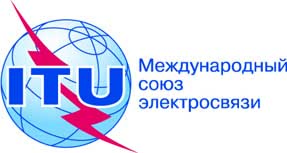 Осн.:Циркуляр 166 БСЭ
COM 13/ТК–	Администрациям Государств – Членов Союза–	Членам Сектора МСЭ-Т–	Ассоциированным членам МСЭТел.:
Факс:
Эл. почта:+41 22 730 5126
+41 22 730 5853
tsbsg13@itu.intКопии:–	Председателю и заместителям председателя 13-й Исследовательской комиссии–	Директору Бюро развития электросвязи–	Директору Бюро радиосвязиПредмет:Утверждение новых Рекомендаций МСЭ-Т Y.2281 и Y.2291